Уважаемые коллеги!ОГАОУ «Томский региональный центр развития талантов «Пульсар» информирует о проведении конкурсного отбора на образовательную программу «Журналистика и медиа» (далее – Программа), которая будет реализовываться с 6 по 26 апреля 2024 года на базе Образовательного центра «Сириус» (Федеральная территория «Сириус»). К участию в Программе приглашаются обучающиеся 8–11-х классов, добившиеся успехов в изучении русского языка и литературы, проявившие себя в журналистике и активно интересующиеся разными жанрами медиа.В ходе освоения Программы участники смогут попробовать себя в роли профессиональных журналистов, стать частью редакторской группы и поработать с различными жанрами публицистики. Заявки принимаются на странице Программы по направлению «Литературное творчество» на официальном сайте ОЦ «Сириус» до 17 января 2024 года. Порядок и критерии отбора приведены на странице Программы в разделе «Участники и порядок отбора». К заявке необходимо предоставить следующие документы: отсканированные документы, подтверждающие достижения; мотивационное письмо (в свободной форме).Конкурсный отбор осуществляется экспертной комиссией на основании критериев: подборка из 5 творческих работ журналистской направленности, выполненных в разных жанрах (статья, интервью, лонгрид, видеорепортаж, подкаст и др.); диплом (cкaн-кoпия, ссылка на официальный сайт с результатами или протокол с результатами) победителя или призера ВсОШ по литературе или русскому языку; диплом (cкaн-кoпия, ссылка на официальный сайт с результатами или протокол с результатами) победителя или призера Олимпиад РСОШ; рекомендация или справка, подтверждающая журналистский опыт. Оплата проезда (на Федеральную территорию ОЦ «Сириус» и обратно), пребывания и питания обучающихся – участников Программы осуществляется за счет средств Образовательного фонда «Талант и успех». По вопросам участия в Программе необходимо обращаться: lit@sochisirius.ru или на горячую линию: help@sochisirius.ru, тел.: 8 (800) 100 76 63.Худобина Юлия Петровна8 (3822) 515-326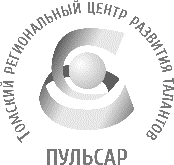 Департамент общего образования Томской областиОБЛАСТНОЕ ГОСУДАРСТВЕННОЕАВТОНОМНОЕ ОБРАЗОВАТЕЛЬНОЕУЧРЕЖДЕНИЕ «ТОМСКИЙ РЕГИОНАЛЬНЫЙ ЦЕНТР РАЗВИТИЯ ТАЛАНТОВ «ПУЛЬСАР»Татарская ул., д.16, г. Томск, 634050тел/факс (3822) 51-56-66E-mail: secretary@education.tomsk.ruИНН/КПП 7017033960/701701001www.rcro.tomsk.ruДепартамент общего образования Томской областиОБЛАСТНОЕ ГОСУДАРСТВЕННОЕАВТОНОМНОЕ ОБРАЗОВАТЕЛЬНОЕУЧРЕЖДЕНИЕ «ТОМСКИЙ РЕГИОНАЛЬНЫЙ ЦЕНТР РАЗВИТИЯ ТАЛАНТОВ «ПУЛЬСАР»Татарская ул., д.16, г. Томск, 634050тел/факс (3822) 51-56-66E-mail: secretary@education.tomsk.ruИНН/КПП 7017033960/701701001www.rcro.tomsk.ruДепартамент общего образования Томской областиОБЛАСТНОЕ ГОСУДАРСТВЕННОЕАВТОНОМНОЕ ОБРАЗОВАТЕЛЬНОЕУЧРЕЖДЕНИЕ «ТОМСКИЙ РЕГИОНАЛЬНЫЙ ЦЕНТР РАЗВИТИЯ ТАЛАНТОВ «ПУЛЬСАР»Татарская ул., д.16, г. Томск, 634050тел/факс (3822) 51-56-66E-mail: secretary@education.tomsk.ruИНН/КПП 7017033960/701701001www.rcro.tomsk.ruДепартамент общего образования Томской областиОБЛАСТНОЕ ГОСУДАРСТВЕННОЕАВТОНОМНОЕ ОБРАЗОВАТЕЛЬНОЕУЧРЕЖДЕНИЕ «ТОМСКИЙ РЕГИОНАЛЬНЫЙ ЦЕНТР РАЗВИТИЯ ТАЛАНТОВ «ПУЛЬСАР»Татарская ул., д.16, г. Томск, 634050тел/факс (3822) 51-56-66E-mail: secretary@education.tomsk.ruИНН/КПП 7017033960/701701001www.rcro.tomsk.ruРуководителям органов местного самоуправления, осуществляющих управление в сфере образованияРуководителям образовательных организаций Томской областиРуководителям и координаторам региональных и межмуниципальных центров по работе с одаренными детьмиРуководителям и координаторам региональной сети Центров медиаобразования 26.12.202326.12.2023  №  1866Руководителям органов местного самоуправления, осуществляющих управление в сфере образованияРуководителям образовательных организаций Томской областиРуководителям и координаторам региональных и межмуниципальных центров по работе с одаренными детьмиРуководителям и координаторам региональной сети Центров медиаобразования на №   от  Руководителям органов местного самоуправления, осуществляющих управление в сфере образованияРуководителям образовательных организаций Томской областиРуководителям и координаторам региональных и межмуниципальных центров по работе с одаренными детьмиРуководителям и координаторам региональной сети Центров медиаобразования О программе «Журналистика и медиа» в ОЦ «Сириус»О программе «Журналистика и медиа» в ОЦ «Сириус»О программе «Журналистика и медиа» в ОЦ «Сириус»О программе «Журналистика и медиа» в ОЦ «Сириус»Руководителям органов местного самоуправления, осуществляющих управление в сфере образованияРуководителям образовательных организаций Томской областиРуководителям и координаторам региональных и межмуниципальных центров по работе с одаренными детьмиРуководителям и координаторам региональной сети Центров медиаобразования И.о. директораЕ.В. Захарова